Nom : _______________________________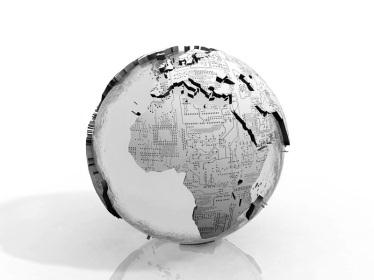 Chapitre 15Le meilleur pays où vivre sur Terre!Partie 1Quels sont les critères de qualité de vie? Écrit les dans les cases suivantes : Quels facteurs considérez-vous les plus importants pour déterminer le pays où vous aimeriez vivre? Surligner en jaune les critères qui correspondre à tes choix.Partie 2Dans quel pays, à part le Canada, aimeriez-vous vivre?  Pourquoi? (faire la liste ainsi que leur raison) choisir 3 pays (différents des autres élèves) Évalue trois pays selon la liste de critères prédéterminés dans la partie 1. (Tes pays doivent être différents que les autres élèves de la classe) En fonction de tes résultats, choisis le meilleur pays où vivre sur Terre.Partie 3Crée un dépliant visant à promouvoir ce pays. (Publisher)Ton dépliant doit comprendre :Des données sur le PIB (produit intérieur brut), IDH (Indicateur du développement humain), IPR (Indice de progrès réel)Une carte de la région du monde où se trouve le pays (le nom du pays et de sa capitale doivent y être inscrit)Espérance de vieAlphabétisation (éducation)Droits de la personneEnvironnementDes slogans ou des images mettent en valeur les avantages de ce pays en ce qui concerne la qualité de vieUn paragraphe (au moins 5 phrases) expliquant pourquoi ce pays est le meilleur endroit où vivre sur TerreToute autre information intéressante (géographie, loi, armée, etc.)BibliographiePartie 4Présente ton dépliant à la classe.Tu dois les convaincre que votre pays et le meilleur où vivre sur la Terre.Sites intéressantsRapports sur le développement humainhttp://hdr.undp.org/fr/ CIA Factbookhttps://www.cia.gov/library/publications/the-world-factbook/index.html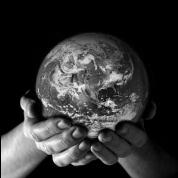 PaysRaisons